ПРАВИТЕЛЬСТВО САРАТОВСКОЙ ОБЛАСТИПОСТАНОВЛЕНИЕот 12 марта 2024 г. N 180-ПОБ УТВЕРЖДЕНИИ РЕГИОНАЛЬНОЙ ПРОГРАММЫ САРАТОВСКОЙ ОБЛАСТИ"ОБЕСПЕЧЕНИЕ ОБЩЕСТВЕННОГО ПОРЯДКА И ПРОТИВОДЕЙСТВИЕПРЕСТУПНОСТИ"На основании Устава (Основного Закона) Саратовской области Правительство Саратовской области постановляет:1. Утвердить прилагаемую региональную программу Саратовской области "Обеспечение общественного порядка и противодействие преступности".2. Министерству информации и массовых коммуникаций области опубликовать настоящее постановление в течение десяти дней со дня его подписания.3. Настоящее постановление вступает в силу со дня его официального опубликования.ГубернаторСаратовской областиР.В.БУСАРГИНУтвержденапостановлениемПравительства Саратовской областиот 12 марта 2024 г. N 180-ПРЕГИОНАЛЬНАЯ ПРОГРАММАСАРАТОВСКОЙ ОБЛАСТИ "ОБЕСПЕЧЕНИЕ ОБЩЕСТВЕННОГО ПОРЯДКАИ ПРОТИВОДЕЙСТВИЕ ПРЕСТУПНОСТИ"I. Общие положенияВ Стратегии национальной безопасности Российской Федерации, утвержденной Указом Президента Российской Федерации от 2 июля 2021 года N 400, главными направлениями обеспечения государственной и общественной безопасности определены: усиление роли государства как гаранта безопасности личности и прав собственности, повышение эффективности деятельности правоохранительных органов и специальных служб по защите основ конституционного строя Российской Федерации, прав и свобод человека и гражданина, совершенствование единой государственной системы профилактики преступности, обеспечение реализации принципа неотвратимости наказания за совершение преступления, а также формирование в обществе атмосферы нетерпимости к противоправной деятельности.Согласно положениям Концепции общественной безопасности в Российской Федерации, утвержденной Президентом Российской Федерации от 14 ноября 2013 года N Пр-2685, (далее - Концепция) при обеспечении общественной безопасности на долгосрочную перспективу Российская Федерация исходит из необходимости постоянного совершенствования системы мер по предупреждению, выявлению и пресечению террористической деятельности, преступлений, связанных с коррупцией, незаконным оборотом наркотических средств и психотропных веществ, а также других преступных посягательств на права и свободы человека и гражданина, материальные и духовные ценности общества. Приоритетной целью обеспечения общественной безопасности согласно Концепции является достижение и поддержание необходимого уровня защищенности прав и свобод человека и гражданина, прав и законных интересов организаций и общественных объединений, материальных и духовных ценностей общества от угроз криминального характера.Федеральным законом "О пробации в Российской Федерации" определены задачи, направленные на профилактику правонарушений и рецидивной преступности посредством создания условий для реализации прав лиц, отбывших уголовные наказания. В их числе: создание условий для оказания помощи лицам, освобожденным из учреждений, исполняющих наказания в виде принудительных работ или лишения свободы, и (или) лицам, которым назначены иные меры уголовно-правового характера, в восстановлении социальных связей, востребованности профессиональных навыков и трудоустройства, реализации права на социальное обслуживание в соответствии с законодательством Российской Федерации, обеспечение гарантий защиты прав и свобод человека и гражданина.Российская Федерация осуществляет формирование и проведение на территории Российской Федерации единой государственной политики в области обеспечения безопасности дорожного движения. Одним из ключевых направлений российской государственной демографической политики является снижение смертности и травматизма в результате дорожно-транспортных происшествий.Стратегией государственной антинаркотической политики Российской Федерации на период до 2030 года, утвержденной Указом Президента Российской Федерации от 23 ноября 2020 года N 733, определены следующие стратегические цели: сокращение незаконного оборота и доступности наркотиков для их незаконного потребления; снижение тяжести последствий незаконного потребления наркотиков; формирование в обществе осознанного негативного отношения к незаконному потреблению наркотиков и участию в их незаконном обороте.С целью укрепления общественного порядка и обеспечения общественной безопасности, в рамках Основного направления предусматривается реализация комплекса мероприятий по следующим направлениям развития:снижение и профилактика преступности;совершенствование мер обеспечения общественной безопасности;эффективная координация деятельности территориальных органов федеральных органов исполнительной власти, исполнительных органов области и органов местного самоуправления в области защиты населения от угроз криминального характера;совершенствование системы профилактики правонарушений, в том числе среди несовершеннолетних, развитие правовой грамотности и правосознания населения;создание условий для ресоциализации лиц, освобожденных из мест лишения свободы, квотирование рабочих мест для данной категории граждан;стимулирование и поддержка граждан с активной гражданской позицией к участию в решении задач по обеспечению общественной безопасности;развитие деятельности волонтерского молодежного антинаркотического движения, общественных антинаркотических объединений и организаций, занимающихся воспитанием, социализацией молодежи и профилактикой наркомании;проведение мероприятий антинаркотической и спортивной направленности (вовлечение населения в занятия физической культурой, спортом, духовно-нравственным развитием и творчеством; организация досуга, поддержка и развитие бесплатных спортивных и технических секций и кружков; развитие массовых видов спорта, создание условий для вовлечения детей и молодежи в систематические занятия физической культурой и спортом);проведение мероприятий по профилактике немедицинского потребления наркотиков.В состав региональной программы "Обеспечение общественного порядка и противодействие преступности" входят четыре подпрограммы:подпрограмма 1 "Усиление борьбы с преступностью и обеспечение безопасности населения на территории Саратовской области";подпрограмма 2 "Противодействие терроризму и экстремизму на территории Саратовской области";подпрограмма 3 "Антинаркотическая программа в Саратовской области";подпрограмма 4 "Профилактика безнадзорности и правонарушений среди несовершеннолетних в Саратовской области".Указанные подпрограммы выделены исходя из сложности и масштабности решаемых региональной программой задач.II. Анализ текущей ситуацииПри взаимодействии правоохранительных органов и государственных органов комплексно решались задачи, определенные Президентом Российской Федерации, Правительством Российской Федерации, что позволило сохранить контроль над оперативной обстановкой.Как результат, наблюдается снижение общего количества зарегистрированных преступлений в 2022 году (-2,1 процента). Меньше совершено фактов умышленных причинений тяжкого вреда здоровью (-18,4 процента), краж (-6,4 процента), мошенничества (-4,3 процента), угонов (-17,3 процента), поджогов (-9,3 процента).Раскрыто более 15 тысяч преступлений (15361), из которых свыше 4 тысяч - тяжкие и особо тяжкие (4085).Возросло число пресеченных в инициативном порядке преступлений, связанных с нарушением миграционного законодательства (статьи 322.1 - 322.3 Уголовного кодекса Российской Федерации; +1,1 процента), уклонением от административного надзора (статья 314.1 Уголовного кодекса Российской Федерации; +13,2 процента), управлением транспортом в состоянии алкогольного опьянения (статья 264.1 Уголовного кодекса Российской Федерации; +1,6 процента).Эффективнее велась работа по противодействию экстремизму (+71,4 процента), незаконному обороту наркотиков (+0,1 процента), раскрытию преступлений, совершенных в составе организованных преступных групп (+218,1 процента).В ходе расследования уголовных дел из незаконного оборота изъято почти 120 кг наркотических средств, психотропных и сильнодействующих веществ, 78 единиц огнестрельного оружия и 4 тысячи единиц боеприпасов к нему, 2 взрывных устройства и свыше 18 кг взрывчатых веществ.На постоянной основе проводятся информационные и разъяснительные беседы с населением, что наряду с реализацией большого объема иных профилактических мероприятий позволило снизить уровень "уличных" преступлений (-4,2 процента).Обеспечена безопасность более 1,5 тысяч общественно-политических, спортивных, культурно-зрелищных, религиозных мероприятий, а также выборов Губернатора области и депутатов Саратовской областной Думы.С момента начала проведения специальной военной операции и последующего введения уровня базовой готовности на территории области проведен комплекс мероприятий, позволивших не допустить осложнения оперативной обстановки и обеспечить охрану общественного порядка на территориях, прилегающих к объектам Министерства обороны Российской Федерации непосредственно задействованных в проведенной мобилизации.ГУ МВД России по Саратовской области совместно с другими правоохранительными органами и органами власти области реализованы мероприятия, позволившие не допустить возникновения на территории области межнациональных и межконфессиональных конфликтов. Пресечены попытки активизации протестных проявлений и дискредитации органов государственной власти.Вместе с тем, по ряду направлений ситуация остается сложной несмотря на принимаемые усилия со стороны правоохранительных органов.На протяжении трех лет остается неизменно высокой доля дистанционно совершенных преступлений (2020 год - 28,5 процента, 2021 год - 28,4 процента, 2022 год - 27,4 процента).С целью профилактики и пресечения преступлений в данной сфере ГУМВД России по Саратовской области организовано межведомственное взаимодействие с банковскими учреждениями, компаниями сотовой связи и электронных платежных систем.Принимаются меры по повышению информированности граждан о способах совершения преступлений дистанционно с использованием телекоммуникационных технологий.Создана и функционирует рабочая группа по координации деятельности по раскрытию и расследованию преступлений, связанных с хищением денежных средств с использованием IT-технологий. Продолжена работа специализированных подразделений.Для задержания лиц, совершающих дистанционные хищения, осуществлены 196 выездов в другие субъекты Российской Федерации, задержано 92 лица.Принятые меры позволили по итогам года не допустить рост таких преступлений (-5,6 процента), тогда как в целом по России зарегистрировано их увеличение (+0,8 процента).Однако значительное количество преступлений этой категории, при том, что по многим из них совершившие их лица не установлены, превращают ситуацию с телекоммуникационной преступностью в серьезную проблему, в основе которой лежит человеческий фактор. Недостаточная осведомленность и компетентность людей позволяет преступникам вводить их в заблуждение, вследствие чего граждане добровольно переводят собственные средства на счета злоумышленников.Для разрешения этой проблемы необходимо подключение к вопросам профилактики всех заинтересованных органов власти и местного самоуправления, создание с их помощью в информационном и окружающем жизненном пространстве системы сдерживающих профилактических мер.По-прежнему актуальной проблемой остается профилактика преступлений, совершенных в состоянии алкогольного опьянения.Несмотря на снижение количества уголовно наказуемых деяний, совершенных в пьяном виде (-14,7 процента, с 4893 до 4174), их удельный вес остается значительным (27,2 процента).Возросло число лиц, привлеченных к административной ответственности за правонарушения, связанные с появлением в общественных местах в состоянии опьянения (+19,5 процента).Одним из возможных путей профилактики совершения противоправных деяний в отношении данной категории лиц, а также самими лицами, является скорейшее создание и начало функционирования специализированных организаций для оказания помощи лицам, находящимся в состоянии алкогольного, наркотического или иного токсического опьянения.Повышенное внимание уделялось обеспечению безопасности дорожного движения.В 2022 году в ходе реализации целенаправленных профилактических мероприятий Управлением Государственной инспекции безопасности дорожного движения ГУМВД России по Саратовской области (далее - Госавтоинспекция области) выявлено более 2 млн. нарушений в сфере безопасности дорожного движения (2166325, +14 процентов), из них 88 процентов (1916126) с помощью системы автоматической фиксации.Пресечено почти 7 тысяч (6977, +2,6 процента) правонарушений (по статьям 12.8 и 12.26 КоАП РФ), связанных с управлением транспортом нетрезвыми водителями. За их повторное совершение возбуждено более одной тысячи (1231) уголовных дел по преступлениям, предусмотренным статьей 264.1 Уголовного кодекса Российской Федерации (+1,7 процента).В целях пропаганды безопасности дорожного движения, повышения общественного доверия и поддержки граждан в средствах массовой информации и в сети Интернет размещено более 20 тысяч (+5 процента) тематических материалов. Для разъяснения Правил дорожного движения проведено более 10 тысяч бесед и лекций в школах и детских садах (+5 процента).Последовательные шаги в сфере безопасности дорожного движения позволили снизить число дорожно-транспортных происшествий (-1,2 процента), число погибших (-7,7 процента; 253) и раненых в них (-0,8 процента; 3653).Обеспечено достижение целевых показателей социального и транспортного риска федерального проекта "Безопасность дорожного движения" национального проекта "Безопасные качественные дороги".Вместе с тем, остаются актуальными недостатки эксплуатационного состояния и обустройства улично-дорожной сети, при наличии которых смертность в ДТП сохраняется на достаточно высоком уровне.В местах совершения практически каждого второго ДТП, зарегистрированного в регионе, выявлены неудовлетворительные дорожные условия (1354 (-17,1 процента) или 49,9 процента от общего числа ДТП). В результате 96 (-3 процента) человек погибли и 1804 (-17,5 процента) получили ранения.Особую тревогу вызывает ситуация с детским дорожно-транспортным травматизмом. По итогам 2022 года отмечен рост показателей аварийности с участием детей (на 1,6 процента возросло количество таких ДТП, на 4,2 процента увеличилось число пострадавших несовершеннолетних).В этих условиях Госавтоинспекцией области совместно с министерством образования области развернута работа в образовательных организациях с применением мобильного инновационного центра "Лаборатория безопасности". Оказано содействие в формировании специализированных учебных классов Госавтоинспекции области на базе образовательных организаций г. Саратова и г. Балаково.Вместе с тем, усилий только правоохранительных органов недостаточно, для решения поставленных задач требуется межведомственное взаимодействие всех субъектов профилактики. Скорейшее решение проблемных вопросов будет способствовать оздоровлению обстановки в регионе и позволит на достойном уровне обеспечить личную и имущественную безопасность граждан, укрепив тем самым доверие населения к органам государственной власти.По итогам 2022 года криминальная активность несовершеннолетних на территории Саратовской области снизилась на 5,6 процента (с 431 до 407). С 2,9 процента до 2,6 процента снизился удельный вес преступлений, совершенных несовершеннолетними, в общей структуре преступности региона.Однако сохраняется рост тяжких (с 112 до 131; +17 процента) и особо тяжких преступлений (с 20 до 27; +35 процента), совершенных несовершеннолетними.По итогам 2022 года возросло количество преступлений, совершенных несовершеннолетними, в сфере компьютерных технологий (с 64 до 87; +35,9 процента), их доля в структуре подростковой преступности составила 21,4 процента. Возросло количество мошенничеств на 43,8 процента (с 16 до 23), причинения тяжкого вреда здоровью на 300 процентов (с 1 до 4), краж на 0,8 процента (с 251 до 253), автоаварий на 200 процентов (с 2 до 6). Кроме этого, совершены изнасилования (2), уголовно наказуемые хулиганства (4) и 2 факта ложного терроризма.В уголовно наказуемых деяниях приняли участие 340 подростков (2021 год - 400), из них 94 человека в возрасте 14 - 15 лет (2021 год - 125), 246 человек в возрасте 16 - 17 лет (2021 год - 275).На момент совершения преступлений 68,5 процента (233 из 340) несовершеннолетних являлись учащимися образовательных организаций.Произошел рост совершения преступлений лицами, состоящими на учете, на 4,8 процента (с 62 до 65). В структуре подростковой преступности преобладают кражи.В ходе мониторинга сети Интернет выявлено 27 участников сообществ деструктивной направленности, зарегистрированных на территории Саратовской области, указавших возраст до 18 лет. 17 несовершеннолетних пользователей из числа вовлеченных в деструктивные сообщества составляют подростки в возрасте 16 - 17 лет, 6 - в возрасте 14 - 15 лет, меньше 14 лет - 4.В 2022 году комиссиями по делам несовершеннолетних и защите их прав муниципальных районов (городских округов) области (далее - муниципальные комиссии) рассмотрены протоколы об административных правонарушениях в отношении 7010 законных представителей, что выше показателя 2021 года (+4,4 процента). Привлечено к административной ответственности 6705 человек.При непосредственной угрозе жизни или здоровью, в порядке статьи 77 Семейного кодекса Российской Федерации было отобрано 23 ребенка из 14 семей (10 детей из семей, находящихся в социально опасном положении), что выше на 44 процента показателя 2021 года (16 детей из 10 семей).При этом численность родителей, лишенных родительских прав, сократилась на 9,5 процента (с 252 до 228 человек), но увеличилось количество родителей, ограниченных в родительских правах (со 116 в отношении 152 детей до 118 в отношении 145 детей).Численность родителей восстановленных в родительских правах, в 2022 году сократилась на 43 процента (с 14 до 8 человек).Принятые меры позволили не допустить роста преступлений, совершенных в отношении несовершеннолетних.На заседаниях муниципальных комиссий в прошедшем году было рассмотрено 1955 (2021 год - 2436) подростков, совершивших административные правонарушения, привлечены к ответственности 1804 (2021 год - 2205).Основная категория правонарушений, совершенных подростками, это административные правонарушения в области безопасности дорожного движения (487). На втором месте правонарушения, связанные с употреблением спиртных напитков (299: по статье 20.21 КоАП РФ - 165, части 1 статьи 20.20 КоАП РФ - 134), в том числе недостигшими возраста 16 лет (369).Более чем в два раза (с 30 до 68) возросло количество несовершеннолетних, привлеченных к ответственности за употребление табака (2020 год - 52).Отмечается рост обращений (на 32 процента) граждан в комиссию по делам несовершеннолетних и защите их прав при Правительстве области (далее - комиссии при Правительстве области).В ходе рассмотрения обращений удалось восстановить детско-родительские отношения и воссоединить 3 семьи, оказать помощь в оформлении гражданства и паспорта 15-летней девочке, оказать содействие в разрешении 4 школьных конфликтов, организовать социально-педагогическую и психологическую помощь в 20 семьях, принять меры по защите прав и законных интересов 37 несовершеннолетних детей, оказать необходимую консультативную помощь 50 гражданам.В 2022 году в муниципальные комиссии поступила информация о 89 фактах суицидальных действий несовершеннолетних, из которых 11 завершенных случаев (в 2021 году - 69/9), 39 попыток и 39 самоповреждающих действий.В связи с этим в 2023 году в практику муниципальных комиссий было введено рассмотрение каждого факта суицидального поведения несовершеннолетних на заседаниях муниципальных комиссий с участием председателя комиссии при Правительстве области и Уполномоченного по правам ребенка в Саратовской области, представителей прокуратуры и следственных отделов.В 2022 году комиссией при Правительстве области в рамках оказания методической помощи муниципальным комиссиям:проведено 9 семинаров-совещаний, в том числе межведомственных, по актуальным вопросам деятельности муниципальных комиссий;подготовлены и направлены методические рекомендации по рассмотрению дел об административных правонарушениях, возбужденных по части 2, 3 статьи 5.35, статьи 6.9 КоАП РФ, подготовке итоговых документов при рассмотрении суицидальных действий несовершеннолетних, по формированию программных мероприятий с семьями, признанными находящимися в социально опасном положении, о запрете наружной рекламы и реализации никотиносодержащей продукции несовершеннолетним;организована профессиональная переподготовка 31 сотрудника по программе "Правовое регулирование защиты прав несовершеннолетних и профилактике их антиобщественного и противоправного поведения".Реализация запланированных региональной программой мероприятий позволит стабилизировать проблемные вопросы, предупредить возникновение роста показателей других негативных явлений на территории области.III. Цели и задачи региональной программыЦелями реализации региональной программы являются:совершенствование многоуровневой системы профилактики преступлений и правонарушений на территории области;профилактика террористических актов и экстремистских акций в области;повышение качества противодействия преступности в сфере незаконного оборота наркотиков;повышение эффективности региональной системы профилактики безнадзорности, правонарушений и преступлений несовершеннолетних, а также защиты их прав.К задачам региональной программы относятся:снижение уровня преступности, укрепление законности и правопорядка на территории области;обеспечение антитеррористической безопасности и межнационального согласия;противодействие немедицинскому употреблению наркотических и психотропных веществ;выявление и пресечение преступлений в сфере незаконного оборота наркотиков;формирование законопослушного поведения несовершеннолетних;обеспечение защиты прав и законных интересов несовершеннолетних, защиты от всех форм дискриминации, жестокого обращения, физического, психического и иных видов насилия;совершенствование методов работы органов и учреждений системы профилактики по выявлению несовершеннолетних с депрессивным поведением, предупреждению совершения суицидов;развитие медиативных технологий в работе с семьями, находящимися в социально опасном положении, несовершеннолетними, попавшими в систему правосудия, в разрешении школьных конфликтов.IV. Финансовое обеспечение реализации региональной программыФинансовое обеспечение мероприятий осуществляется в пределах бюджетных ассигнований, предусмотренных областным бюджетом в рамках государственной программы Саратовской области "Профилактика правонарушений, терроризма, экстремизма и противодействие незаконному обороту наркотических средств".Приложение N 1к региональной программеСаратовской области"Обеспечение общественного порядкаи противодействие преступности"СВЕДЕНИЯО ЦЕЛЕВЫХ ПОКАЗАТЕЛЯХ РЕГИОНАЛЬНОЙ ПРОГРАММЫСАРАТОВСКОЙ ОБЛАСТИ "ОБЕСПЕЧЕНИЕ ОБЩЕСТВЕННОГО ПОРЯДКАИ ПРОТИВОДЕЙСТВИЕ ПРЕСТУПНОСТИ"Приложение N 2к региональной программеСаратовской области"Обеспечение общественного порядкаи противодействие преступности"ПЕРЕЧЕНЬОСНОВНЫХ МЕРОПРИЯТИЙ РЕГИОНАЛЬНОЙ ПРОГРАММЫСАРАТОВСКОЙ ОБЛАСТИ "ОБЕСПЕЧЕНИЕ ОБЩЕСТВЕННОГО ПОРЯДКАИ ПРОТИВОДЕЙСТВИЕ ПРЕСТУПНОСТИ"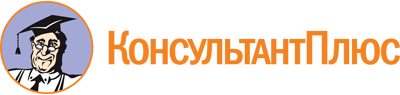 Постановление Правительства Саратовской области от 12.03.2024 N 180-П
"Об утверждении региональной программы Саратовской области "Обеспечение общественного порядка и противодействие преступности"Документ предоставлен КонсультантПлюс

www.consultant.ru

Дата сохранения: 08.06.2024
 Наименование региональной программыРегиональная программа Саратовской области "Обеспечение общественного порядка и противодействие преступности" (далее - региональная программа)Ответственный исполнитель региональной программыуправление по взаимодействию с правоохранительными органами и противодействию коррупции Правительства областиСоисполнители региональной программыотсутствуютУчастники региональной программыминистерство здравоохранения области, министерство труда и социальной защиты области, министерство образования области, министерство спорта области, комитет молодежной политики области, министерство информации и массовых коммуникаций области, министерство культуры области, министерство транспорта и дорожного хозяйства области, министерство внутренней политики и общественных отношений области, комиссия по делам несовершеннолетних и защите их прав при Правительстве области, Главное управление Министерства внутренних дел Российской Федерации по Саратовской области (по согласованию), Управление Федеральной службы безопасности Российской Федерации по Саратовской области (по согласованию), Следственное управление Следственного комитета Российской Федерации по Саратовской области (по согласованию), Управление Федеральной службы исполнения наказаний по Саратовской области (по согласованию), прокуратура Саратовской области (по согласованию), Уполномоченный по правам ребенка Саратовской области (по согласованию), Уполномоченный по правам человека в Саратовской области (по согласованию)Подпрограммы региональной программыподпрограмма 1 "Усиление борьбы с преступностью и обеспечение безопасности населения на территории Саратовской области";подпрограмма 2 "Противодействие терроризму и экстремизму на территории Саратовской области";подпрограмма 3 "Антинаркотическая программа в Саратовской области";подпрограмма 4 "Профилактика безнадзорности и правонарушений среди несовершеннолетних в Саратовской области"Цели государственной программысовершенствование многоуровневой системы профилактики преступлений и правонарушений на территории области;профилактика террористических актов и экстремистских акций в области;повышение качества противодействия преступности в сфере незаконного оборота наркотиков;повышение эффективности региональной системы профилактики безнадзорности, правонарушений и преступлений несовершеннолетних, а также защиты их правЗадачи региональной программыснижение уровня преступности, укрепление законности и правопорядка на территории области;обеспечение антитеррористической безопасности и межнационального согласия;противодействие немедицинскому употреблению наркотических и психотропных веществ;выявление и пресечение преступлений в сфере незаконного оборота наркотиков;формирование законопослушного поведения несовершеннолетних;обеспечение защиты прав и законных интересов несовершеннолетних, защиты от всех форм дискриминации, жестокого обращения, физического, психического и иных видов насилия;совершенствование методов работы органов и учреждений системы профилактики по выявлению несовершеннолетних с депрессивным поведением, предупреждению совершения суицидов;развитие медиативных технологий в работе с семьями, находящимися в социально опасном положении, несовершеннолетними, попавшими в систему правосудия, в разрешении школьных конфликтовЭтапы и сроки реализации государственной программы2024 - 2030 годыN п/пНаименование показателяЕдиница измеренияЗначение показателяЗначение показателяЗначение показателяЗначение показателяЗначение показателяЗначение показателяЗначение показателяN п/пНаименование показателяЕдиница измерения2024 год2025 год2026 год2027 год2028 год2029 год2030 годПодпрограмма 1 "Усиление борьбы с преступностью и обеспечение безопасности населения на территории Саратовской области"Подпрограмма 1 "Усиление борьбы с преступностью и обеспечение безопасности населения на территории Саратовской области"Подпрограмма 1 "Усиление борьбы с преступностью и обеспечение безопасности населения на территории Саратовской области"Подпрограмма 1 "Усиление борьбы с преступностью и обеспечение безопасности населения на территории Саратовской области"Подпрограмма 1 "Усиление борьбы с преступностью и обеспечение безопасности населения на территории Саратовской области"Подпрограмма 1 "Усиление борьбы с преступностью и обеспечение безопасности населения на территории Саратовской области"Подпрограмма 1 "Усиление борьбы с преступностью и обеспечение безопасности населения на территории Саратовской области"Подпрограмма 1 "Усиление борьбы с преступностью и обеспечение безопасности населения на территории Саратовской области"Подпрограмма 1 "Усиление борьбы с преступностью и обеспечение безопасности населения на территории Саратовской области"Подпрограмма 1 "Усиление борьбы с преступностью и обеспечение безопасности населения на территории Саратовской области"1.1.Доля граждан, освободившихся из мест лишения свободы, нуждающихся в социальном обслуживании, обратившихся в учреждения социального обслуживания населения, которым были предоставлены социальные услуги, в общей численности граждан, освободившихся из мест лишения свободы, нуждающихся в социальном обслуживании и обратившихся в учреждения социального обслуживания населенияпроцентов1001001001001001001001.2.Количество граждан, привлеченных к охране общественного порядкачеловек17001700170017001700170017001.3.Количество социально ориентированных некоммерческих организаций, направление работы которых связано с формированием здорового образа жизни, включенных в реестр поставщиков социальных услуг Саратовской областиединиц11111111.4.Количество проверенного автотранспорта в ходе проведения мероприятий, направленных на профилактику преступлений в области безопасности дорожного движенияединиц13501350135013501350135013501.5.Доля зарегистрированных имущественных преступлений, совершенных в сфере информационно-телекоммуникационных технологий, в общем числе зарегистрированных преступленийпроцентов23,223,022,822,622,422,222,0Подпрограмма 2 "Противодействие терроризму и экстремизму на территории Саратовской области"Подпрограмма 2 "Противодействие терроризму и экстремизму на территории Саратовской области"Подпрограмма 2 "Противодействие терроризму и экстремизму на территории Саратовской области"Подпрограмма 2 "Противодействие терроризму и экстремизму на территории Саратовской области"Подпрограмма 2 "Противодействие терроризму и экстремизму на территории Саратовской области"Подпрограмма 2 "Противодействие терроризму и экстремизму на территории Саратовской области"Подпрограмма 2 "Противодействие терроризму и экстремизму на территории Саратовской области"Подпрограмма 2 "Противодействие терроризму и экстремизму на территории Саратовской области"Подпрограмма 2 "Противодействие терроризму и экстремизму на территории Саратовской области"Подпрограмма 2 "Противодействие терроризму и экстремизму на территории Саратовской области"2.1.Количество размещенных в средствах массовой информации материалов антитеррористической и антиэкстремистской направленностиединиц25002500250025002500250025002.2.Количество проведенных мероприятий с гражданами, наиболее подверженными воздействию идеологии терроризма и экстремизмаединиц3500350035003500350035003500Подпрограмма 3 "Антинаркотическая программа в Саратовской области"Подпрограмма 3 "Антинаркотическая программа в Саратовской области"Подпрограмма 3 "Антинаркотическая программа в Саратовской области"Подпрограмма 3 "Антинаркотическая программа в Саратовской области"Подпрограмма 3 "Антинаркотическая программа в Саратовской области"Подпрограмма 3 "Антинаркотическая программа в Саратовской области"Подпрограмма 3 "Антинаркотическая программа в Саратовской области"Подпрограмма 3 "Антинаркотическая программа в Саратовской области"Подпрограмма 3 "Антинаркотическая программа в Саратовской области"Подпрограмма 3 "Антинаркотическая программа в Саратовской области"3.1.Вовлеченность населения в незаконный оборот наркотиков (количество случаев привлечения к уголовной и административной ответственности за нарушение законодательства Российской Федерации о наркотических средствах и психотропных веществах)количество случаев на 100 тыс. человек108,9108,9108,9108,9108,9108,9108,93.2.Криминогенность наркомании (соотношение количества наркопотребителей, привлеченных к уголовной ответственности, и наркопотребителей, привлеченных к административной ответственности за потребление наркотиков)соотношение количества наркопотребителей на 100 тыс. человек90,59089,58988,58887,53.3.Количество проведенных мероприятий по информированию граждан, страдающих наркотическими заболеваниями и нуждающихся в трудоустройстве, о вакансиях по рабочим профессиям, в том числе с представлением жилья в сельской местности на предприятиях агропромышленного комплекса областиединиц12121212121212Подпрограмма 4 "Профилактика безнадзорности и правонарушений среди несовершеннолетних в Саратовской области"Подпрограмма 4 "Профилактика безнадзорности и правонарушений среди несовершеннолетних в Саратовской области"Подпрограмма 4 "Профилактика безнадзорности и правонарушений среди несовершеннолетних в Саратовской области"Подпрограмма 4 "Профилактика безнадзорности и правонарушений среди несовершеннолетних в Саратовской области"Подпрограмма 4 "Профилактика безнадзорности и правонарушений среди несовершеннолетних в Саратовской области"Подпрограмма 4 "Профилактика безнадзорности и правонарушений среди несовершеннолетних в Саратовской области"Подпрограмма 4 "Профилактика безнадзорности и правонарушений среди несовершеннолетних в Саратовской области"Подпрограмма 4 "Профилактика безнадзорности и правонарушений среди несовершеннолетних в Саратовской области"Подпрограмма 4 "Профилактика безнадзорности и правонарушений среди несовершеннолетних в Саратовской области"Подпрограмма 4 "Профилактика безнадзорности и правонарушений среди несовершеннолетних в Саратовской области"4.1.Доля несовершеннолетних, состоящих на учете в органах внутренних дел, совершивших преступление, в общей численности несовершеннолетних, состоящих на учете в органах внутренних делпроцентов66666664.2.Доля обучающихся в образовательных организациях, охваченных занятостью в отрядах "Юный друг полиции", от общего числа обучающихся в образовательных организацияхпроцентов3,53,53,53,53,53,53,54.3.Количество проведенных мероприятий по информированию несовершеннолетних граждан в возрасте от 14 до 18 лет и их родителей о возможностях трудоустройства в свободное от учебы времяединиц5005005005005005005004.4.Численность привлеченных несовершеннолетних граждан в возрасте от 14 до 18 лет к участию в мероприятиях патриотической направленностичеловек15001500150015001500150015004.5.Доля несовершеннолетних, в отношении которых органами и учреждениями системы профилактики безнадзорности и правонарушений несовершеннолетних прекращена индивидуальная профилактическая работа в связи с улучшением ситуации, в общем количестве несовершеннолетних, в отношении которых прекращена индивидуальная профилактическая работапроцентов505050505050504.6.Доля семей, с которых снят статус находящихся в социально опасном положении в связи с положительной динамикой проведения комплексной индивидуальной профилактической работы, в общем количестве семей, с которых снят статус находящихся в социально опасном положениипроцентов53535353535353N п/пНомер и наименование основного мероприятия, наименование региональной программыОтветственный исполнитель, соисполнитель, участник региональной программы (соисполнитель подпрограммы)СрокСрокОжидаемый непосредственный результат, показатель (краткое описание)Последствия нереализации региональной программы и основного мероприятияN п/пНомер и наименование основного мероприятия, наименование региональной программыОтветственный исполнитель, соисполнитель, участник региональной программы (соисполнитель подпрограммы)начала реализацииокончания реализацииОжидаемый непосредственный результат, показатель (краткое описание)Последствия нереализации региональной программы и основного мероприятияПодпрограмма 1 "Усиление борьбы с преступностью и обеспечение безопасности населения на территории Саратовской области"Подпрограмма 1 "Усиление борьбы с преступностью и обеспечение безопасности населения на территории Саратовской области"Подпрограмма 1 "Усиление борьбы с преступностью и обеспечение безопасности населения на территории Саратовской области"Подпрограмма 1 "Усиление борьбы с преступностью и обеспечение безопасности населения на территории Саратовской области"Подпрограмма 1 "Усиление борьбы с преступностью и обеспечение безопасности населения на территории Саратовской области"Подпрограмма 1 "Усиление борьбы с преступностью и обеспечение безопасности населения на территории Саратовской области"Подпрограмма 1 "Усиление борьбы с преступностью и обеспечение безопасности населения на территории Саратовской области"1.Основное мероприятие 1.1 "Предоставление социальных услуг гражданам, освободившихся из мест лишения свободы, нуждающимся в социальном обслуживании"министерство труда и социальной защиты области2024 год2030 годадаптация лиц, утративших социально полезные связи, к условиям жизни в обществе, снижение уровня преступностиувеличение рецидива преступности среди лиц, освободившихся из мест лишения свободы2.Основное мероприятие 1.2 "Обеспечение поддержки и развития деятельности социально ориентированных некоммерческих организаций, направление работы которых связано с формированием здорового образа жизни"министерство труда и социальной защиты области2024 год2030 годсоциальная адаптация к условиям жизни в обществе, развитие позитивного потенциала личности лиц, освободившихся из мест лишения свободы, снижение уровня преступностиувеличение рецидива преступности среди лиц, освободившихся из мест лишения свободы3.Основное мероприятие 1.3 "Проведение мониторинга применения норм уголовного законодательства, способствующих предотвращению тяжких преступлений против жизни и здоровья граждан"Следственное управление Следственного комитета Российской Федерации по Саратовской области (по согласованию)2024 год2030 годповышение качества взаимодействия между государственными органами по профилактике преступлений, снижение количества тяжких и особо тяжких преступлений против личности и здоровьяснижение качества межведомственного взаимодействия по обеспечению безопасности жителей области4.Основное мероприятие 1.4 "Проведение мероприятий, направленных на трудоустройство осужденных к принудительным работам"Управление Федеральной службы исполнения наказаний по Саратовской области (по согласованию), министерство труда и социальной защиты области2024 год2030 годпроведение мероприятий, направленных на трудоустройство осужденных к принудительным работамувеличение рецидива преступности среди лиц, освободившихся из мест лишения свободы5.Основное мероприятие 1.5 "Проведение профилактического мероприятия "Сигнал", направленного на предупреждение преступлений в области безопасности дорожного движения среди осужденных без лишения свободы"Управление Федеральной службы исполнения наказаний по Саратовской области (по согласованию)2024 год2030 годповышение уровня информированности населения Саратовской области о нарушениях, совершенных в области безопасности дорожного движения, снижение уровня преступлений, совершенных осужденными, лишенными права управления транспортным средствомснижение уровня преступлений, совершенных осужденными, лишенными права управления транспортным средством6.Основное мероприятие 1.6 "Профилактика правонарушений в семейно-бытовых отношениях"Главное управление Министерства внутренних дел Российской Федерации по Саратовской области (по согласованию), прокуратура Саратовской области (по согласованию), Управление Федеральной службы исполнения наказаний по Саратовской области (по согласованию), министерство информации и массовых коммуникаций области, министерство труда и социальной защиты области, министерство образования области, министерство здравоохранения области, комитет молодежной политики области, министерство культуры области2024 год2030 годповышение уровня информирования населения о действиях в случае применения к ним, иным гражданам семейно-бытового насилия, выработка рекомендаций по организации профилактической работы в сфере семейно-бытовых отношенийотсутствие информации об актуальных проблемах, возникающих в процессе обеспечения профилактики правонарушений в сфере семейно-бытовых отношений, отсутствие информации о возможных мерах социальной и правовой защищенности в случае семейно-бытового насилия7.Основное мероприятие 1.7 "Профилактика преступлений, совершаемых с использованием информационно-телекоммуникационных технологий"Главное управление Министерства внутренних дел Российской Федерации по Саратовской области (по согласованию), управление по взаимодействию с правоохранительными органами и противодействию коррупции Правительства области, министерство информации и массовых коммуникаций области, комитет молодежной политики области, министерство труда и социальной защиты области, министерство транспорта и дорожного хозяйства области, министерство культуры области, министерство здравоохранения области, министерство образования области, министерство по делам территориальных образований области2024 год2030 годповышение информированности населения, снижение количества зарегистрированных имущественных преступлений, совершаемых в сфере информационно-телекоммуникационных технологийувеличение количества зарегистрированных имущественных преступлений, совершаемых в сфере информационно-телекоммуникационных технологий8.Основное мероприятие 1.8 "Организация выездных консультативных пунктов центров занятости населения на территории учреждений уголовно-исполнительной системы с целью занятости лиц, в отношении которых применяется пробация"Управление Федеральной службы исполнения наказаний по Саратовской области (по согласованию), министерство труда и социальной защиты области2024 год2025 годувеличение количества лиц, в отношении которых применяется пробация, доступно, бесплатно, качественно и оперативно получивших информацию в сфере занятости населения в целях коррекции их социального поведения, ресоциализации, социальной адаптации и социальной реабилитацииуменьшение количества лиц, в отношении которых применяется пробация, доступно, бесплатно, качественно и оперативно получивших информацию в сфере занятости населения в целях коррекции их социального поведения, ресоциализации, социальной адаптации и социальной реабилитации9.Основное мероприятие 1.9 "Обеспечение учреждений уголовно-исполнительной системы Саратовской области имеющимися информационными буклетами, иными печатными материалами с целью информирования лиц, в отношении которых применяется пробация, в вопросах восстановления социальных связей, востребованности профессиональных навыков и трудоустройства, обеспечения жильем, образования, реализации права на социальное обслуживание, получения медицинской, психологической и юридической помощи в соответствии с законодательством Российской Федерации, обеспечение гарантий защиты прав и свобод человека и гражданина"министерство труда и социальной защиты области, министерство здравоохранения области, министерство внутренней политики и общественных отношений области, Уполномоченный по правам человека в Саратовской области (по согласованию), Уполномоченный по правам ребенка в Саратовской области (по согласованию), министерство образования области, комиссия по делам несовершеннолетних и защите их прав при Правительстве области, Управление Федеральной службы исполнения наказаний по Саратовской области (по согласованию)2024 год2025 годповышение уровня осведомленности лиц, подлежащих освобождению из мест лишения свободы по отбытии срока наказания, о предоставляемых государственных услугахснижение уровня осведомленности лиц, подлежащих освобождению из мест лишения свободы по отбытии срока наказания, о предоставляемых государственных услугах10.Основное мероприятие 1.10 "Организация работы по информированию потенциальных работодателей о лицах, в отношении которых применяется пробация, о получаемых осужденными в период отбывания наказания профессиях и навыках, в том числе в рамках проводимых в регионе форумов и совещаний"министерство труда и социальной защиты области, Управление Федеральной службы исполнения наказаний по Саратовской области (по согласованию)2024 год2025 годповышение уровня осведомленности потенциальных работодателей о возможности замещения вакантных должностей лицами, в отношении которых принято решение об оказании содействия в ресоциализации, социальной адаптации и социальной реабилитацииснижение уровня осведомленности потенциальных работодателей о возможности замещения вакантных должностей лицами, в отношении которых принято решение об оказании содействия в ресоциализации, социальной адаптации и социальной реабилитации11.Основное мероприятие 1.11 "Оказание содействия в привлечении волонтеров, негосударственных организаций различных организационно-правовых форм, религиозных организаций, индивидуальных предпринимателей к деятельности по проведению мероприятий ресоциализации, социальной адаптации и социальной реабилитации лиц, в отношении которых применяется пробация в рамках компетенции"Управление Федеральной службы исполнения наказаний по Саратовской области (по согласованию), министерство внутренней политики и общественных отношений области, министерство труда и социальной защиты области, комитет молодежной политики области, Уполномоченный по правам человека в Саратовской области (по согласованию), комиссия по делам несовершеннолетних и защите их прав при Правительстве области2024 год2025 годвовлечение волонтеров, негосударственных организаций, в том числе религиозных, и индивидуальных предпринимателей в оказание помощи осужденным и лицам, освобожденным из учреждений, исполняющих наказания в виде принудительных работ или лишения свободы, что позволит реально создать условия для оказания помощи лицам, в отношении которых применяется пробация, в вопросах восстановления социальных связей, востребованности профессиональных навыков и трудоустройства, обеспечения жильем, получения образования, реализации права на социальное обслуживание, получения медицинской, психологической и юридической помощи в соответствии с законодательством Российской Федерации, обеспечение гарантий защиты прав и свобод человека и гражданина12.Основное мероприятие 1.12 "Повышение эффективности государственной поддержки образовательной, информационной, консультационной, имущественной и иной деятельности негосударственных организаций различных организационно-правовых форм, осуществляющих мероприятия по ресоциализации, социальной адаптации и социальной реабилитации осужденных и лиц, освобожденных из учреждений, исполняющих наказания в виде принудительных работ или лишения свободы"Управление Федеральной службы исполнения наказаний по Саратовской области (по согласованию), министерство внутренней политики и общественных отношений области, комитет молодежной политики области2024 год2025 годобеспечение оказания государственной поддержки информационной, образовательной, консультационной, имущественной и иной деятельности негосударственных организаций различных организационно-правовых форм, осуществляющих мероприятия по ресоциализации, социальной адаптации и социальной реабилитации осужденных и лиц, освобожденных из учреждений, исполняющих наказания в виде принудительных работ или лишения свободы, что в свою очередь может способствовать социальной адаптации, защите прав освободившихся осужденных, получению ими образования и рабочих мест, сможет привести к снижению уровня преступности и случаев нарушения трудовых прав работодателями, а также профилактике правонарушений со стороны лиц, в отношении которых применяется пробация13.Основное мероприятие 1.13 "Обеспечение предоставления временного места пребывания, питания в рамках стандартов предоставления социальных услуг, а также все иные необходимые социальные услуги лицам, не имеющим определенного места жительства, осужденным, лицам, которым назначены иные меры уголовно-правового характера, лицам, освобожденным из учреждений, исполняющих наказания в виде принудительных работ или лишения свободы"министерство труда и социальной защиты области, Управление Федеральной службы исполнения наказаний по Саратовской области (по согласованию)2024 год2025 годпредоставление временного места пребывания с обеспечением питания в учреждениях социального обслуживания для лиц без определенного места жительства и занятий14.Основное мероприятие 1.14 "Организация профориентационной работы с несовершеннолетними осужденными, несовершеннолетними лицами, которым назначены иные меры уголовно-правового характера, с несовершеннолетними лицами, освобожденными из учреждений, исполняющих наказания в виде лишения свободы"министерство образования области, Уполномоченный по правам ребенка в Саратовской области, Управление Федеральной службы исполнения наказаний по Саратовской области (по согласованию)2024 год2025 годподготовка и проведение мероприятий профильным ведомством или организацией, в том числе совместных с УФСИН России по Саратовской области, профориентационного характера в отношении несовершеннолетних осужденных, несовершеннолетних лиц, которым назначены иные меры уголовно-правового характера, несовершеннолетних лиц, освобожденных из учреждений, исполняющих наказания в виде лишения свободы15.Основное мероприятие 1.15 "Организация содействия в трудоустройстве несовершеннолетних осужденных, несовершеннолетних лиц, которым назначены иные меры уголовно-правового характера, несовершеннолетних лиц, освобожденных из учреждений, исполняющих наказания в виде лишения свободы"министерство труда и социальной защиты области, Уполномоченный по правам ребенка в Саратовской области, комиссия по делам несовершеннолетних и защите их прав при Правительстве области, Управление Федеральной службы исполнения наказаний по Саратовской области (по согласованию)2024 год2025 годподготовка и проведение мероприятий профильным ведомством или организацией, в том числе совместных с УФСИН России по Саратовской области, в содействии трудоустройству несовершеннолетних осужденных, несовершеннолетних лиц, которым назначены иные меры уголовно-правового характера, несовершеннолетних лиц, освобожденных из учреждений, исполняющих наказания в виде лишения свободы16.Основное мероприятие 1.16 "Оказание психологической помощи нуждающимся осужденным, лицам, которым назначены иные меры уголовно-правового характера, лицам, освобожденным из учреждений, исполняющих наказания в виде принудительных работ или лишения свободы"министерство здравоохранения области, министерство образования области, министерство труда и социальной защиты области2024 год2025 годразработка механизма организации и привлечение психологов и психотерапевтов (возможно привлечение обучающихся студентов вузов, получающих профильное образование) с целью оказания психологической помощи лицам, в отношении которых применяется пробация17.Основное мероприятие 1.17 "Организация социальной реабилитации осужденных, лиц, которым назначены иные меры уголовно-правового характера, лиц, освобожденных из учреждений, исполняющих наказания в виде принудительных работ или лишения свободы, в том числе потребляющих наркотические средства и (или) психотропные вещества в немедицинских целях"министерство труда и социальной защиты области2024 год2025 годсамостоятельное или совместное осуществление комплекса мероприятий, направленных на максимально возможную интеграцию осужденного в общество, восстановление его родственно-социальных связей и интеграцию лица в семью, в коллектив в целях предотвращения, устранения, исправления, предупреждения осложнений или смягчения последствий отбытия наказания и наличия судимости, а также для обеспечения этому лицу места в обществе, в частности в трудовой сфере, соответствующего его индивидуальным наклонностям и способностям18.Основное мероприятие 1.18 "Оказание консультативной поддержки для обеспечения доступа к сети Интернет уголовно-исполнительных инспекций и исправительных центров (изолированных участков, функционирующих как исправительные центры) в связи с необходимостью использования Единой цифровой платформы в сфере занятости и трудовых отношений "Работа в России", в том числе посредством единого портала государственных и муниципальных услуг с использованием федеральной государственной информационной системы "Единая система идентификации и аутентификации в инфраструктуре, обеспечивающей информационно-технологическое взаимодействие информационных систем, используемых для предоставления государственных и муниципальных услуг в электронной форме" для оказания содействия в трудоустройстве в соответствии с имеющимися специальностью, профессией, квалификацией, навыками и умениями лицам, в отношении которых применяется пробация"министерство цифрового развития и связи области, Управление Федеральной службы исполнения наказаний по Саратовской области (по согласованию)2024 год2025 годмаксимально эффективное использование имеющихся технических ресурсов и информационных систем обеспечит высокую степень достижения целей ресоциализации, социальной адаптации и социальной реабилитации, а также организации социального обслуживания граждан, так как в силу низкого уровня конкурентоспособности данная категория лиц является наиболее уязвимой и проблема их трудоустройства является наиболее остройПодпрограмма 2 "Противодействие терроризму и экстремизму на территории Саратовской области"Подпрограмма 2 "Противодействие терроризму и экстремизму на территории Саратовской области"Подпрограмма 2 "Противодействие терроризму и экстремизму на территории Саратовской области"Подпрограмма 2 "Противодействие терроризму и экстремизму на территории Саратовской области"Подпрограмма 2 "Противодействие терроризму и экстремизму на территории Саратовской области"Подпрограмма 2 "Противодействие терроризму и экстремизму на территории Саратовской области"Подпрограмма 2 "Противодействие терроризму и экстремизму на территории Саратовской области"1.Основное мероприятие 2.1 "Проведение информационно-пропагандистских мероприятий в сфере профилактики терроризма и экстремизма, в том числе среди молодежи, в целях недопущения фактов вовлечения в деятельность запрещенных экстремистских и террористических организаций"министерство образования области, министерство информации и массовых коммуникаций области, Управление Федеральной службы безопасности Российской Федерации по Саратовской области (по согласованию), Следственное управление Следственного комитета Российской Федерации по Саратовской области (по согласованию), Главное управление Министерства внутренних дел Российской Федерации по Саратовской области (по согласованию)2024 год2030 годповышение уровня информированности населения области о деятельности государственных органов в сфере противодействия терроризму, предотвращение распространения идеологии терроризма, профилактика преступлений террористической направленностинедостаточная осведомленность населения области о работе государственных органов, распространение идеологии терроризма, рост преступлений террористической направленности2.Основное мероприятие 2.2 "Реализация комплекса мер по содействию занятости граждан, отбывших наказание за преступления террористической направленности и обратившихся в органы областной службы занятости"министерство труда и социальной защиты области2024 год2030 годобеспечение занятости граждан, отбывших наказание за преступления террористической направленности, профилактика повторных преступленийувеличение уровня повторных преступлений3.Основное мероприятие 2.3 "Проведение мероприятий по выявлению лиц, поддерживающих экстремистскую и террористическую идеологию в учреждениях уголовно-исполнительной системы и вынашивающих намерения продолжить противоправную деятельность после освобождения"Управление Федеральной службы исполнения наказаний по Саратовской области (по согласованию), Главное управление Министерства внутренних дел Российской Федерации по Саратовской области (по согласованию)2024 год2030 годпрофилактика преступлений террористического характера и экстремистской направленностивозможность совершения преступлений террористической направленности4.Основное мероприятие 2.4 "Проведение на постоянной основе комплекса мер воспитательного характера в отношении лиц, осужденных за преступления террористического характера и экстремистской направленности, направленных на недопущение и предупреждение распространения в среде спецконтингента экстремистской идеологии"Управление Федеральной службы исполнения наказаний по Саратовской области (по согласованию)2024 год2030 годповышение качества межведомственного взаимодействия, предупреждение правонарушений среди осужденных, состоящих на учете УИЦ, УФИЦснижение качества межведомственного взаимодействия, предупреждение правонарушений среди осужденных, состоящих на учете УИЦ, УФИЦ5.Основное мероприятие 2.5 "Проведение мониторинга применения норм уголовного законодательства, способствующих предотвращению экстремистских и террористических преступлений"Следственное управление Следственного комитета Российской Федерации по Саратовской области (по согласованию), Управление Федеральной службы безопасности России по Саратовской области (по согласованию), Главное Управление Министерства внутренних дел Российской Федерации по Саратовской области (по согласованию)2024 год2030 годснижение количества преступлений экстремистской и террористической направленностиувеличение количества преступлений экстремистской и террористической направленности6.Основное мероприятие 2.6 "Создание и сопровождение системы мониторинга общественно-политических процессов и раннего предупреждения социальных и межнациональных конфликтов"министерство внутренней политики и общественных отношений области, министерство информации и массовых коммуникаций области, министерство образования области, министерство труда и социальной защиты области, комитет молодежной политики области, управление по взаимодействию с правоохранительными органами и противодействию коррупции Правительства области, Главное управление Министерства внутренних дел Российской Федерации по Саратовской области (по согласованию)2024 год2030 годповышение уровня информированности исполнительных органов области о состоянии межнациональных и межконфессиональных отношенийнедостаточная осведомленность исполнительных органов области о состоянии межнациональных и межконфессиональных отношений7.Основное мероприятие 2.7 "Проведение мониторинга Интернет пространства, интернет-сайтов и форумов молодежных организаций, направленного на установление, выявление недопущения использования интернет-ресурсов для пропаганды идеологии терроризма и экстремизма"министерство информации и массовых коммуникаций области, Управление Федеральной службы по надзору в сфере связи, информационных технологий и массовых коммуникаций по Саратовской области (по согласованию), Главное управление Министерства внутренних дел Российской Федерации по Саратовской области (по согласованию)2024 год2030 годобеспечение информационной безопасности; выявление и пресечение преступлений и правонарушений экстремистской направленности и террористического характерауход от ответственности лиц за распространение запрещенной информации, призывы к осуществлению экстремистской и террористической деятельностиПодпрограмма 3 "Антинаркотическая программа в Саратовской области"Подпрограмма 3 "Антинаркотическая программа в Саратовской области"Подпрограмма 3 "Антинаркотическая программа в Саратовской области"Подпрограмма 3 "Антинаркотическая программа в Саратовской области"Подпрограмма 3 "Антинаркотическая программа в Саратовской области"Подпрограмма 3 "Антинаркотическая программа в Саратовской области"Подпрограмма 3 "Антинаркотическая программа в Саратовской области"1.Основное мероприятие 3.1 "Проведение организационно-управленческих мероприятий в сфере противодействия злоупотреблению наркотиками. Осуществление комплекса мер по борьбе с рекламой и пропагандой наркотиков"управление по взаимодействию с правоохранительными органами и противодействию коррупции Правительства области, Главное управление Министерства внутренних дел Российской Федерации по Саратовской области (по согласованию), Управление Федеральной службы безопасности Российской Федерации по Саратовской области (по согласованию), прокуратура Саратовской области (по согласованию), Следственное управление Следственного комитета Российской Федерации по Саратовской области (по согласованию), министерство внутренней политики и общественных отношений области, министерство здравоохранения области, министерство труда и социальной защиты области2024 год2030 годснижение уровня наркоправонарушений и преступленийповышение уровня наркоправонарушений и преступлений2.Основное мероприятие 3.2 "Организация и проведение рейдов по контролю за условиями проживания несовершеннолетних в семьях, где родители осуждены за незаконный оборот наркотиков к мерам наказания, не связанным с лишением свободы, с целью мониторинга социальной ситуации в семье, оказания помощи в социализации"Главное управление Министерства внутренних дел Российской Федерации по Саратовской области (по согласованию), Управление Федеральной службы исполнения наказаний по Саратовской области (по согласованию), министерство труда и социальной защиты области, комиссия по делам несовершеннолетних и защите их прав при Правительстве области2024 год2030 годснижение спроса на наркотики, проведение комплексного мониторинга сложившейся ситуации и причин асоциальных явлений, выработка рекомендаций по организации профилактической работыповышение спроса и предложения на наркотики, увеличение количества детей, находящихся в социально опасном положении3.Основное мероприятие 3.3 "Развитие системы мер по сокращению спроса на наркотики"министерство образования области, министерство труда и социальной защиты области, Главное управление Министерства внутренних дел Российской Федерации по Саратовской области (по согласованию)2024 год2030 годпроведение комплексного мониторинга сложившейся ситуации и причин асоциальных явлений, разработка системного анализа результатов исследования, выработка рекомендаций по организации профилактической работыповышение спроса на наркотики4.Основное мероприятие 3.4 "Проведение информационного обеспечения профилактики наркомании и противодействия наркопреступности"министерство труда и социальной защиты области, министерство информации и массовых коммуникаций области2024 год2030 годпрофилактика наркомании, пропаганда здорового образа жизни, предупреждение и пресечение преступлений в сфере незаконного оборота наркотиковрост количества впервые употребивших наркотики в немедицинских целях, увеличение числа преступлений в сфере незаконного оборота наркотиков5.Основное мероприятие 3.5 "Организация системы мер по оказанию социальной реабилитации больных наркоманией"управление по взаимодействию с правоохранительными органами и противодействию коррупции Правительства области, министерство труда и социальной защиты области, министерство здравоохранения области, министерство образования области2024 год2030 годповышение качества оказания услуг реабилитации больных наркоманиейснижение качества оказания качества услуг реабилитации наркоманией6.Основное мероприятие 3.6 "Проведение социологических исследований среди обучающихся общеобразовательных организаций, а также образовательных организаций высшего образования по раннему выявлению незаконного потребления наркотических веществ в образовательной среде"министерство образования области2024 год2030 годповышение эффективности межведомственного взаимодействия по профилактике наркомании по раннему выявлению фактов употребления наркотиков подростками; повышение уровня информированности подростковснижение эффективности межведомственного взаимодействия по профилактике наркомании по раннему выявлению фактов употребления наркотиков подростками; снижение уровня информированности подростков7.Основное мероприятие 3.7 "Реализация комплекса мероприятий по содействию трудоустройства граждан, страдающих наркологическими заболеваниями"министерство труда и социальной защиты области2024 год2030 годрасширение возможностей трудоустройства граждан, страдающих наркологическими заболеваниямиповышение уровня информированности подростков и их родителей о возможностях трудоустройства8.Основное мероприятие 3.8 "Оказание информационно-методической помощи муниципальным антинаркотическим комиссиям"управление по взаимодействию с правоохранительными органами и противодействию коррупции Правительства области2024 год2030 годповышение качества работы муниципальных антинаркотических комиссий областиснижение уровня информативности граждан по проблеме наркомании9.Основное мероприятие 3.9 "Проведение конкурсов, направленных на антинаркотическую пропаганду среди подростков, состоящих на учете в органах и учреждениях системы профилактики"министерство труда и социальной защиты области, министерство образования области, комитет молодежной политики области, министерство культуры области2026 год2030 годвовлечение подростков в систему профилактики наркомании, внедрение социально значимых проектов,снижение количества подростков, вовлеченных в систему профилактики наркомании10.Основное мероприятие 3.10 "Проведение информационного обеспечения профилактики наркомании и противодействия наркопреступности"министерство здравоохранения области2024 год2030 годповышение уровня информативности граждан по проблеме наркоманииснижение уровня информативности граждан по проблеме наркомании11.Основное мероприятие 3.11 "Осуществление комплекса мер по борьбе с рекламой и пропагандой наркотиков в сети Интернет"Главное управление Министерства внутренних дел Российской Федерации по Саратовской области (по согласованию), прокуратура Саратовской области (по согласованию), Федеральная служба по надзору в сфере связи, информационных технологий и массовых коммуникаций (Роскомнадзор) (по согласованию)2024 год2030 годснижение киберпреступности, борьба с рекламой и пропагандой наркотиков в сети Интернетснижение предложения и спроса на наркотики в сети Интернет12.Основное мероприятие 3.12 "Создание и обновление методических материалов, направленных на пропаганду здорового и безопасного образа жизни, профилактику употребления наркотических и психоактивных веществ в образовательной среде"министерство образования области, министерство здравоохранения области2024 год2030 годповышение уровня информативности участников образовательного процесса о последствиях потребления наркотических и психоактивных веществ, профилактика потребления наркотических и психоактивных веществ в образовательной средеувеличение количества обучающихся, вовлеченных в употребление наркотических и психоактивных веществ13.Основное мероприятие 3.13 "Проведение онлайн-опросов педагогических работников, обучающихся образовательных организаций и их родителей (законных представителей) об эффективности деятельности в области профилактики аддиктивного поведения, формирования здорового образа жизни обучающихся"министерство образования области2024 год2030 годповышение уровня информативности обучающихся образовательных организаций и их родителей (законных представителей) по проблеме наркоманииснижение уровня информативности обучающихся образовательных организаций и их родителей (законных представителей) по проблеме наркомании14.Основное мероприятие 3.14 "Организация и проведение в общеобразовательных, профессиональных образовательных организациях и образовательных организациях высшего образования встреч с представителями органов здравоохранения, правоохранительных органов и религиозных объединений в целях информирования об ответственности за незаконное потребление, пропаганду незаконного потребления наркотиков и участие в их незаконном обороте, формирования у обучающихся стойкого мотивированного отказа от незаконного потребления наркотиков, формирования позитивных установок следования принципам здорового и безопасного образа жизни"министерство образования области, министерство здравоохранения области, Главное управление Министерства внутренних дел Российской Федерации по Саратовской области (по согласованию)2024 год2030 годповышение уровня информативности участников образовательного процесса о последствиях потребления наркотических и психоактивных веществ, профилактика потребления наркотических и психоактивных веществ в образовательной средеувеличение количества обучающихся, вовлеченных в употребление наркотических и психоактивных веществ15.Основное мероприятие 3.15 "Организация и проведение онлайн-акции, приуроченной к Международному дню борьбы с наркоманией и незаконным оборотом наркотиков"министерство образования области, комитет молодежной политики области, министерство здравоохранения области2024 год2030 годповышение уровня информативности населения о последствиях потребления наркотических и психоактивных веществ, профилактика потребления наркотических и психоактивных веществ в образовательной средеснижение уровня информативности населения по проблеме наркомании16.Основное мероприятие 3.16 "Организация и проведение правового лектория для обучающихся и их родителей (законных представителей), направленного на формирование правопослушного поведения и навыков цифровой безопасности у обучающихся в целях предотвращения их вовлечения в незаконный оборот наркотических средств, психотропных веществ и их прекурсоров, в том числе в цифровой среде"министерство образования области, комитет молодежной политики области2024 год2030 годповышение уровня информативности обучающихся и их родителей (законных представителей) о цифровой безопасности в целях исключения вовлечения в незаконный оборот наркотических средств посредством сети Интернетснижение уровня информативности о цифровой безопасности, возникновение риска вовлечения в незаконный оборот наркотических средств посредством сети Интернет17.Основное мероприятие 3.17 "Организация размещения в средствах массовой информации, а также информационно-телекоммуникационной сети Интернет материалов, направленных на формирование у подрастающего поколения устойчивого неприятия незаконного потребления наркотиков"министерство информации и массовых коммуникаций области, министерство спорта области, министерство образования области, министерство труда и социальной защиты области, прокуратура Саратовской области (по согласованию), Главное управление Министерства внутренних дел Российской Федерации по Саратовской области (по согласованию), Приволжское линейное Управление Министерства внутренних дел Российской Федерации на транспорте (по согласованию), комитет молодежной политики области, комиссия по делам несовершеннолетних при Правительстве области2024 год2025 годснижение количества правонарушений несовершеннолетних, связанных с потреблением алкогольной и никотиносодержащей продукциирост правонарушений несовершеннолетних, связанных с потреблением алкогольной и никотиносодержащей продукцииПодпрограмма 4 "Профилактика безнадзорности и правонарушений среди несовершеннолетних Саратовской области"Подпрограмма 4 "Профилактика безнадзорности и правонарушений среди несовершеннолетних Саратовской области"Подпрограмма 4 "Профилактика безнадзорности и правонарушений среди несовершеннолетних Саратовской области"Подпрограмма 4 "Профилактика безнадзорности и правонарушений среди несовершеннолетних Саратовской области"Подпрограмма 4 "Профилактика безнадзорности и правонарушений среди несовершеннолетних Саратовской области"Подпрограмма 4 "Профилактика безнадзорности и правонарушений среди несовершеннолетних Саратовской области"Подпрограмма 4 "Профилактика безнадзорности и правонарушений среди несовершеннолетних Саратовской области"Профилактика суицидального поведения несовершеннолетнихПрофилактика суицидального поведения несовершеннолетнихПрофилактика суицидального поведения несовершеннолетнихПрофилактика суицидального поведения несовершеннолетнихПрофилактика суицидального поведения несовершеннолетнихПрофилактика суицидального поведения несовершеннолетнихПрофилактика суицидального поведения несовершеннолетних1.Основное мероприятие 4.1 "Проведение мероприятий по предупреждению суицидального поведения несовершеннолетних и пресечению их склонения к суицидальному поведению, вступлению в группы деструктивной направленности"министерство образования области, комиссия по делам несовершеннолетних и защите их прав при Правительстве области, прокуратура Саратовской области (по согласованию), Главное управление Министерства внутренних дел Российской Федерации по Саратовской области (по согласованию), управление Федеральной службы по надзору в сфере связи, информационных технологий и массовых телекоммуникаций (по согласованию)2024 год2030 годобеспечение информационной безопасности, предупреждение случаев вовлечения несовершеннолетних к суицидальному поведениюувеличение количества несовершеннолетних, вовлеченных в группы деструктивной направленности, уход от ответственности лиц за распространение запрещенной информации2.Основное мероприятие 4.2 "Организация и проведение для специалистов органов и учреждений системы профилактики безнадзорности и правонарушений несовершеннолетних семинаров-совещаний по вопросам организации работы по профилактике суицидов, обмена опытом, повышения осведомленности о лучших практиках предупреждения суицидального поведения несовершеннолетних"комиссия по делам несовершеннолетних и защите их прав при Правительстве области, министерство образования области, министерство труда и социальной защиты области2024 год2030 годповышение уровня осведомленности специалистов о методах профилактики, снижение количества несовершеннолетних, совершивших суицидальные действияснижение уровня квалификации специалистов, низкий уровень выявления суицидальных маркеров3.Основное мероприятие 4.3 "Оказание экстренной психологической помощи детям посредством их обращения на всероссийский номер детского телефона доверия 88002000122"министерство труда и социальной защиты области2024 год2030 годснижение психологического напряжения несовершеннолетних, количества суицидальных действий, восстановление детско-родительских отношений, разрешение конфликтовувеличение риска суицидальных действий4.Основное мероприятие 4.4 "Разработка и внедрение программ профилактики суицидов у несовершеннолетних, включая программы третичной профилактики"министерство образования области2024 год2030 годповышение уровня осведомленности специалистов о методах профилактики, снижение количества несовершеннолетних, совершивших суицидальные действияснижение уровня квалификации специалистов, низкий уровень выявления суицидальных маркеровРазвитие служб медиации и восстановительных технологийРазвитие служб медиации и восстановительных технологийРазвитие служб медиации и восстановительных технологийРазвитие служб медиации и восстановительных технологийРазвитие служб медиации и восстановительных технологийРазвитие служб медиации и восстановительных технологийРазвитие служб медиации и восстановительных технологий5.Основное мероприятие 4.5 "Развитие сети служб медиации (примирения), мониторинг их деятельности"министерство образования области2024 год2030 годснижение количества конфликтных ситуаций в образовательных организациях и учрежденияхувеличение количества конфликтных ситуаций в образовательных организациях и учреждениях6.Основное мероприятие 4.6 "Интеграция восстановительных и медиативных технологий в работу учебно-воспитательных учреждений и учреждений уголовно-исполнительной системы Саратовской области, обобщение и анализ опыта их практического применения"министерство образования области, Управление Федеральной службы исполнения наказаний по Саратовской области (по согласованию)2024 год2030 годснижение количества повторных преступлений, совершенных несовершеннолетними после освобождения из учреждений уголовно-исполнительной системыувеличение количества повторных преступлений, совершенных несовершеннолетними после освобождения из учреждений уголовно-исполнительной системы7.Основное мероприятие 4.7 "Проведение ежегодного конкурса на лучшую службу медиации (примирения)"министерство образования области2024 год2030 годснижение количества конфликтов в школьной среде, увеличение числа положительно разрешенных конфликтовувеличение количества школьных конфликтовСовершенствование системы профилактики безнадзорности и правонарушений несовершеннолетнихСовершенствование системы профилактики безнадзорности и правонарушений несовершеннолетнихСовершенствование системы профилактики безнадзорности и правонарушений несовершеннолетнихСовершенствование системы профилактики безнадзорности и правонарушений несовершеннолетнихСовершенствование системы профилактики безнадзорности и правонарушений несовершеннолетнихСовершенствование системы профилактики безнадзорности и правонарушений несовершеннолетнихСовершенствование системы профилактики безнадзорности и правонарушений несовершеннолетних8.Основное мероприятие 4.8 "Организация и проведение мероприятий по обобщению эффективных методов профилактической работы"комиссия по делам несовершеннолетних и защите их прав при Правительстве области2026 год2030 годповышение уровня профессионального развития специалистов органов и учреждений системы профилактикирост преступлений и правонарушений несовершеннолетних, снижение количества семей, признанных находящимися в социально опасном положении, снятых с учета в связи с положительной динамикой9.Основное мероприятие 4.9 "Разработка и реализация мер, обеспечивающих социально значимую деятельность несовершеннолетних, находящихся в конфликте с законом, снижение агрессивности в подростковой среде"министерство труда и социальной защиты области, министерство образования области, комиссия по делам несовершеннолетних и защите их прав при Правительстве области2024 год2030 годвовлечение несовершеннолетних, состоящих на различных видах профилактического учета, в организованные формы досуга, привитие им уважения к закону, снижение количества правонарушений и преступленийотсутствие интереса подростков к организованным формам досуга, увеличение количества правонарушений со стороны несовершеннолетних, состоящих на различных видах профилактического учета10.Основное мероприятие 4.10 "Мониторинг применения института наставничества в деятельности органов и учреждений системы профилактики безнадзорности и правонарушений несовершеннолетних, Саратовской области"комиссия по делам несовершеннолетних и защите их прав при Правительстве области, министерство труда и социальной защиты области, министерство образования области, комитет молодежной политики области2024 год2030 годснижение количества повторных правонарушений, совершенных несовершеннолетними, находящимися или ранее состоящими на профилактическом учете в органах внутренних делувеличение количества повторных правонарушений, совершенных несовершеннолетними, находящимися или ранее состоящими на профилактическом учете в органах внутренних дел11.Основное мероприятие 4.11 "Обеспечение проведения совещаний, конференций, семинаров, "круглых столов", дискуссионных площадок для специалистов учреждений системы профилактики безнадзорности и правонарушений несовершеннолетних Саратовской области по актуальным вопросам девиантного поведения несовершеннолетних"комиссия по делам несовершеннолетних и защите их прав при Правительстве области, министерство труда и социальной защиты области, министерство образования области2024 год2030 годповышение уровня профессионального развития специалистов органов и учреждений системы профилактики по актуальным вопросам девиантного поведения несовершеннолетнихувеличение количества несовершеннолетних, имеющих девиантное поведение, которым не оказывается квалифицированная помощьПрофилактика преступлений в отношении несовершеннолетнихПрофилактика преступлений в отношении несовершеннолетнихПрофилактика преступлений в отношении несовершеннолетнихПрофилактика преступлений в отношении несовершеннолетнихПрофилактика преступлений в отношении несовершеннолетнихПрофилактика преступлений в отношении несовершеннолетнихПрофилактика преступлений в отношении несовершеннолетних12.Основное мероприятие 4.12 "В рамках реализации проекта "ответственного родительства" проведение мероприятий, направленных на культивирование семейных ценностей, семейного образа жизни, сохранение духовно-нравственных традиций в семейных отношениях и семейном воспитании, предупреждение жестокого обращения с детьми и насилия в семье"министерство образования области, министерство труда и социальной защиты области, Главное управление Министерства внутренних дел Российской Федерации по Саратовской области (по согласованию), Управление Федеральной службы исполнения наказаний по Саратовской области (по согласованию), комиссия по делам несовершеннолетних и защите их прав при Правительстве области2024 год2030 годснижение количества семей, признанных находящимися в социально опасном положении, родителей, лишенных родительских прав, сокращение количества правонарушений и преступлений, совершенных законными представителями в отношении несовершеннолетнихрост преступлений и правонарушений, совершенных законными представителями в отношении детей, рост числа семей, находящихся в социально опасном положении13.Основное мероприятие 4.13 "Оказание психолого-педагогической и медицинской помощи детям и подросткам, имеющим психологические травмы, пострадавшим от насилия либо жестокого обращения или ставшим свидетелями таких противоправных действий"министерство здравоохранения области, министерство труда и социальной защиты области2024 год2030 годснижение психологического напряжения, содействие дальнейшей социализации после полученной психологической травмырост преступлений и правонарушений, совершенных законными представителями в отношении детей, рост числа семей, находящихся в социально опасном положении14.Основное мероприятие 4.14 "Проведение региональных межведомственных оперативно-профилактических мероприятий по выявлению семейного неблагополучия и фактов сексуального насилия в отношении детей со стороны членов их семей"комиссия по делам несовершеннолетних и защите их прав при Правительстве области, Главное управление Министерства внутренних дел Российской Федерации по Саратовской области (по согласованию), Управление Федеральной службы исполнения наказаний по Саратовской области (по согласованию), министерство труда и социальной защиты области, министерство образования области2024 год2030 годсокращение количества правонарушений и преступлений, совершенных законными представителями в отношении несовершеннолетнихрост преступлений и правонарушений, совершенных законными представителями в отношении детей, рост числа семей, находящихся в социально опасном положении15.Основное мероприятие 4.15 "Проведение тематических родительских собраний в образовательных организациях, направленных на разъяснение родителям (законным представителям) правил безопасного поведения несовершеннолетних в общественных местах"министерство образования области2024 год2030 годсокращение количества правонарушений и преступлений, совершенных в отношении несовершеннолетнихрост преступлений и правонарушений в отношении несовершеннолетних16.Основное мероприятие 4.16 "Проведение в образовательных организациях и организациях для детей-сирот и детей, оставшихся без попечения родителей, разъяснительной работы с несовершеннолетними по правовым и духовно-нравственным аспектам взаимоотношений полов"министерство образования области20242030 годсокращение количества правонарушений и преступлений, совершенных в отношении несовершеннолетнихрост преступлений и правонарушений в отношении несовершеннолетнихИнформационная безопасность несовершеннолетнихИнформационная безопасность несовершеннолетнихИнформационная безопасность несовершеннолетнихИнформационная безопасность несовершеннолетнихИнформационная безопасность несовершеннолетнихИнформационная безопасность несовершеннолетнихИнформационная безопасность несовершеннолетних17.Основное мероприятие 4.17 "Проведение проверок образовательных организаций области на предмет установления фактов свободного доступа к интернет-ресурсам, содержащим материалы экстремистского характера, а также на предмет нахождения в указанных организациях материалов, внесенных в федеральный список экстремистских материалов"прокуратура Саратовской области (по согласованию), Главное управление Министерства внутренних дел Российской Федерации по Саратовской области (по согласованию), министерство образования области2024 год2030 годобеспечение информационной безопасностиуход от ответственности лиц за распространение запрещенной информации18.Основное мероприятие 4.18 "Организация и проведение разъяснительной работы с обучающимися в образовательных организациях области по использованию сети Интернет"Главное управление Министерства внутренних дел Российской Федерации по Саратовской области (по согласованию), министерство образования области2024 год2030 годснижение количества правонарушений и преступлений несовершеннолетних, совершаемых посредством интернет-ресурсарост преступлений и правонарушений несовершеннолетних, совершаемых посредством интернет-ресурса19.Основное мероприятие 4.19 "Проведение Единого урока безопасности в сети Интернет"министерство образования области2024 год2030 годобеспечение информационной безопасности, снижение количества правонарушений и преступлений несовершеннолетних, совершаемых посредством интернет-ресурсарост преступлений и правонарушений несовершеннолетних, совершаемых посредством интернет-ресурса20.Основное мероприятие 4.20 "Создание для детей и подростков безопасных интернет-ресурсов и мессенджер-групп с привлечением волонтерских и общественных объединений для внедрения позитивного контента по принципу "ровесник-ровеснику"министерство образования области, министерство культуры области, министерство спорта области, комитет молодежной политики области2024 год2030 годобеспечение альтернативного контента для детей и подростков, информационной безопасностирост преступлений и правонарушений несовершеннолетних, совершаемых посредством интернет-ресурса21.Основное мероприятие 4.21 "Освещение в средствах массовой информации, сети Интернет, мессенджерах актуальных вопросов детской информационной безопасности, направленных на повышение медиаграмотности детей и их родителей (законных представителей), специалистов учреждений и организаций, работающих с детьми в области цифровой грамотности и информационной безопасности"министерство образования области, комитет молодежной политики области, министерство информации и массовых коммуникаций области, комиссия по делам несовершеннолетних и защите их прав при Правительстве области2024 год2030 годповышение уровня медиаграмотности несовершеннолетних, информированности по вопросам обеспечения безопасности в сети Интернет и мессенджерах, повышение компетенции родителей (законных представителей), специалистов учреждений и организаций, работающих с детьми в области цифровой грамотности и информационной безопасностинедостаточная осведомленность в вопросах информационной безопасности несовершеннолетних, родителей (законных представителей), специалистов учреждений и организаций, работающих с детьми в области цифровой грамотности и информационной безопасности22.Основное мероприятие 4.22 "Организация и обеспечение мониторинга новых социально негативных явлений в детско-молодежной среде"Главное управление Министерства внутренних дел Российской Федерации по Саратовской области (по согласованию), министерство образования области2024 год2030 годснижение количества правонарушений и преступлений несовершеннолетних, совершаемых посредством интернет-ресурсарост преступлений и правонарушений несовершеннолетних, совершаемых посредством интернет-ресурсаПрофилактика противоправного поведения несовершеннолетнихПрофилактика противоправного поведения несовершеннолетнихПрофилактика противоправного поведения несовершеннолетнихПрофилактика противоправного поведения несовершеннолетнихПрофилактика противоправного поведения несовершеннолетнихПрофилактика противоправного поведения несовершеннолетнихПрофилактика противоправного поведения несовершеннолетних23.Основное мероприятие 4.23 "Организация и проведение в образовательных организациях области профилактических мероприятий по разъяснению уголовной и административной ответственности за совершение противоправных действий"министерство образования области, комиссия по делам несовершеннолетних и защите их прав при Правительстве области, Главное управление Министерства внутренних дел Российской Федерации по Саратовской области (по согласованию)2024 год2030 годснижение количества правонарушений и преступлений несовершеннолетнихрост преступлений и правонарушений несовершеннолетних24.Основное мероприятие 4.24 "Информирование несовершеннолетних граждан в возрасте от 14 до 18 лет и их родителей о возможностях трудоустройства в свободное от учебы время в рамках проведения семинаров, "круглых столов", классных часов, специализированных ярмарок вакансий, профориентированных квестов и других мероприятий по содействию занятости"министерство труда и социальной защиты области2024 год2030 годпроведение ежегодно не менее 350 мероприятий, способствующих повышению уровня информированности подростков и их родителей о возможностях трудоустройстваповышение уровня информированности подростков и их родителей о возможностях трудоустройства25.Основное мероприятие 4.25 "Обеспечение социального сопровождения несовершеннолетних, отбывающих наказание в учреждениях уголовно-исполнительной системы на территории Саратовской области"Управление Федеральной службы исполнения наказаний по Саратовской области (по согласованию), министерство образования области2024 год2030 годснижение количества правонарушений и преступлений несовершеннолетнихрост преступлений и правонарушений несовершеннолетних26.Основное мероприятие 4.26 "Организация и проведение межведомственных мероприятий по пресечению правонарушений, посягающих на безопасность жизни и здоровья несовершеннолетних, а также по выявлению безнадзорных несовершеннолетних и пресечению фактов реализации несовершеннолетним алкогольной, никотиносодержащей продукции, электронных систем доставки никотина и устройств для нагревания табака"министерство образования области, министерство труда и социальной защиты области, прокуратура Саратовской области (по согласованию), Главное управление Министерства внутренних дел Российской Федерации по Саратовской области (по согласованию), Приволжское линейное Управление Министерства внутренних дел Российской Федерации на транспорте (по согласованию), комиссия по делам несовершеннолетних и защите их прав при Правительстве области2024 год2030 годснижение количества правонарушений и преступлений несовершеннолетних, связанных с потреблением алкогольной и никотиносодержащей продукции, а также совершенных в ночное времярост преступлений и правонарушений несовершеннолетних, связанных с потреблением алкогольной и никотиносодержащей продукции, а также совершенных в ночное время27.Основное мероприятие 4.27 "Проведение массовых физкультурно-оздоровительных мероприятий по футболу, хоккею, лыжным гонкам, баскетболу, волейболу и другим видам спорта среди детей и подростков"министерство спорта области, министерство образования области2024 год2030 годпрофилактика правонарушений и преступлений несовершеннолетних, ранняя профориентация, вовлечение в позитивную досуговую занятостьрост преступлений и правонарушений несовершеннолетних28.Основное мероприятие 4.28 "Развитие в Саратовской области отрядов "Юный друг полиции" и "Юный инспектор дорожного движения"министерство образования области, Главное управление Министерства внутренних дел Российской Федерации по Саратовской области (по согласованию)2024 год2030 годпатриотическое воспитание несовершеннолетних, ранняя профориентациярост преступлений и правонарушений несовершеннолетних29.Основное мероприятие 4.29 "Проведение областного слета отрядов правоохранительной направленности "Юный друг полиции" и "Правопорядок"министерство образования области, Главное управление Министерства внутренних дел Российской Федерации по Саратовской области (по согласованию), комитет молодежной политики области2024 год2030 годпатриотическое воспитание несовершеннолетних, ранняя профориентациярост преступлений и правонарушений несовершеннолетних30.Основное мероприятие 4.30 "Организация и проведение Всероссийского дня правовой помощи детям"комиссия по делам несовершеннолетних и защите их прав при Правительстве области, комитет молодежной политики области, министерство образования области, министерство труда и социальной защиты области, Главное управление Министерства внутренних дел Российской Федерации по Саратовской области (по согласованию)2024 год2030 годповышение правовой грамотности несовершеннолетнихотсутствие развития уровня правовой грамотности несовершеннолетних31.Основное мероприятие 4.31 "Оказание содействия несовершеннолетним, состоящим на профилактическом учете в органах внутренних дел, в получении путевок в областные организации отдыха и оздоровления детей"министерство труда и социальной защиты области, министерство образования области, комиссия по делам несовершеннолетних и защите их прав при Правительстве области, Главное управление Министерства внутренних дел Российской Федерации по Саратовской области (по согласованию)2024 год2030 годвовлечение несовершеннолетних, состоящих на профилактическом учете в органах внутренних дел, в организованные формы досуга, привитие им уважения к закону, снижение количества правонарушений со стороны указанной категории подростковотсутствие проявления интереса подучетных подростков к организованным формам досуга, и, как следствие, увеличение количества правонарушений со стороны несовершеннолетних, состоящих на профилактическом учете в органах внутренних дел32.Основное мероприятие 4.32 "Реализация на территории региона просветительских программ для родителей (законных представителей) несовершеннолетних с учетом актуальной семейной ситуации (впервые ставшие родителями, одинокие родители, имеющие инвалидность, ранее лишенные родительских прав и вновь родившие) по вопросам возрастной психологии, общения с детьми с учетом особенностей их возрастного развития, реагирования на психологическое состояние, формирование норм поведения, осведомленности о мерах государственной поддержки, ответственности за нарушение прав и законных интересов несовершеннолетних"министерство труда и социальной защиты области, министерство образования области2024 год2030 годснижение количества семей, признанных находящимися в социально опасном положении, родителей, лишенных родительских праврост количества семей, признанных находящимися в социально опасном положении, родителей, лишенных родительских прав